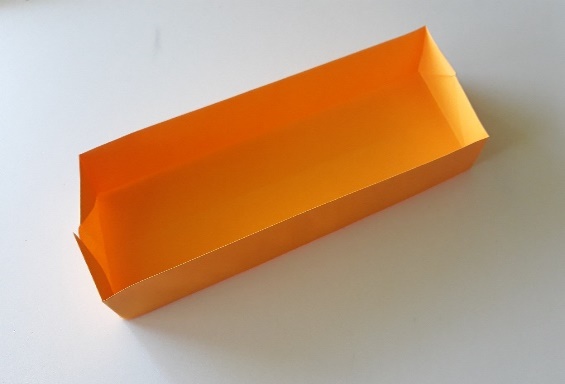 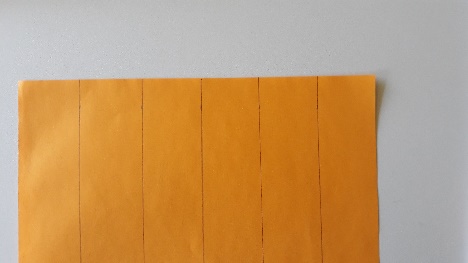 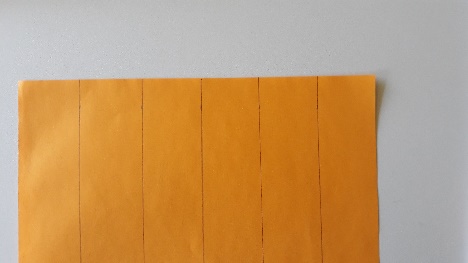 Annexe :  la boîte du pâtissier (tirée de la brochure Grand N spécial Point de départ éditée par l’IREM de Grenoble)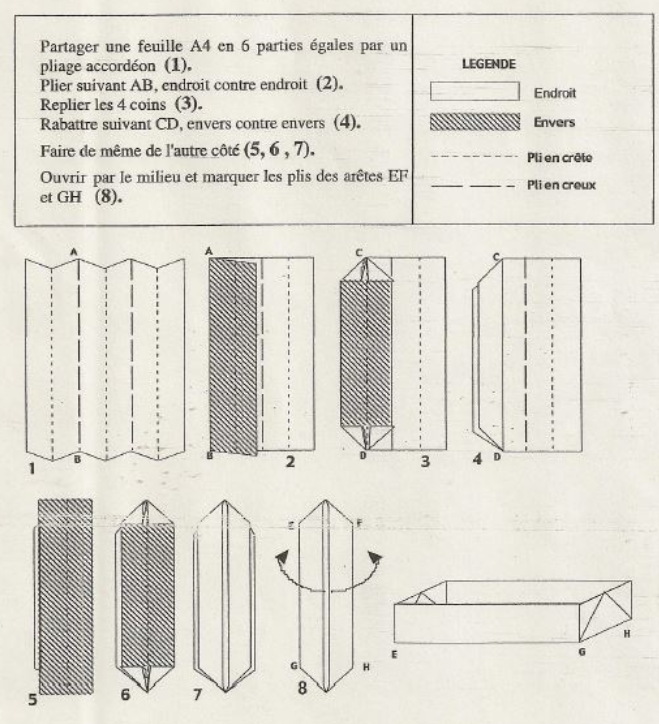 rÉponses aux dÉfis Ne pas montrer les photos à votre enfant avant de faire l’expérience !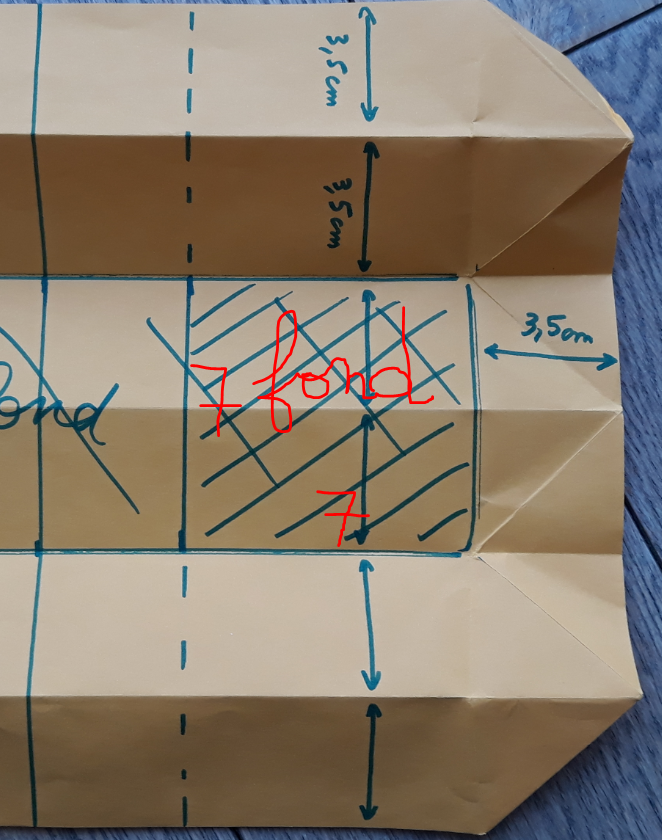 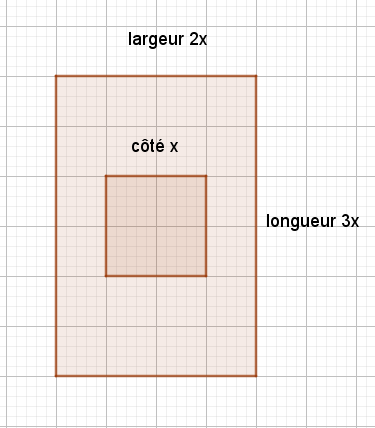 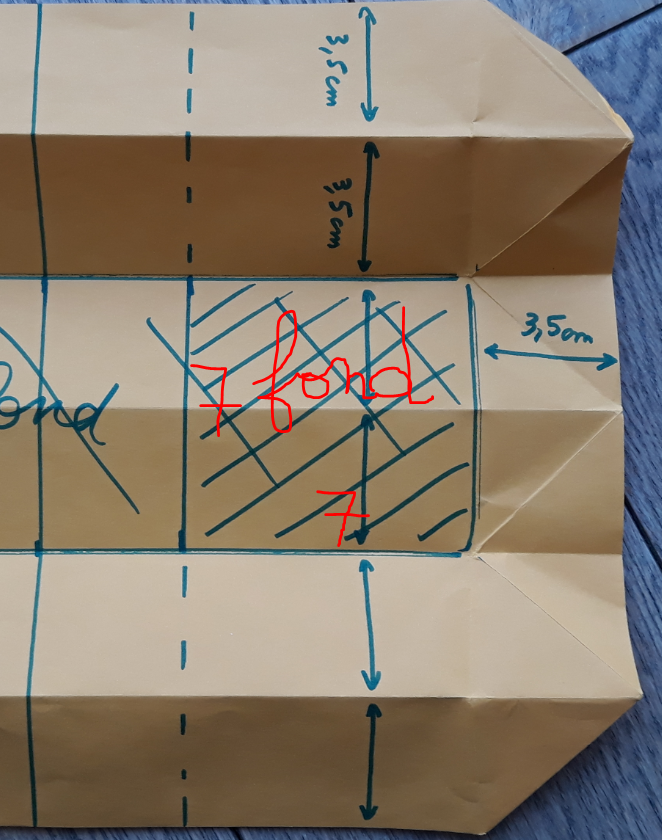 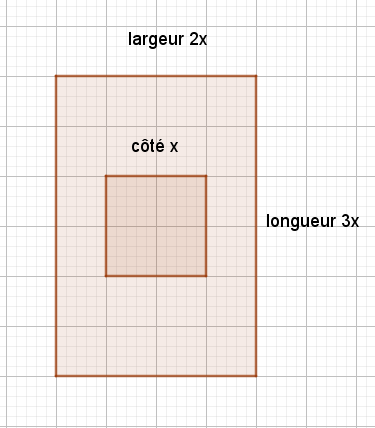 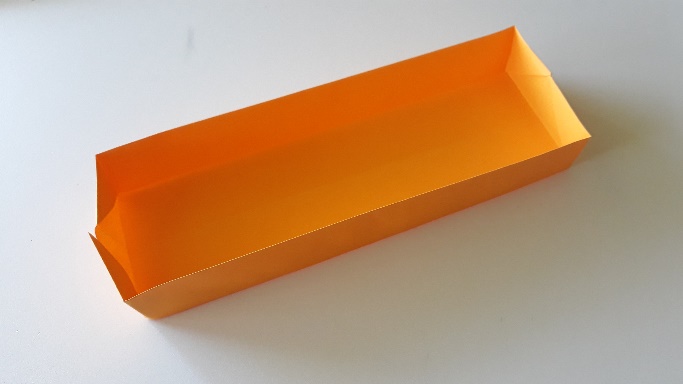 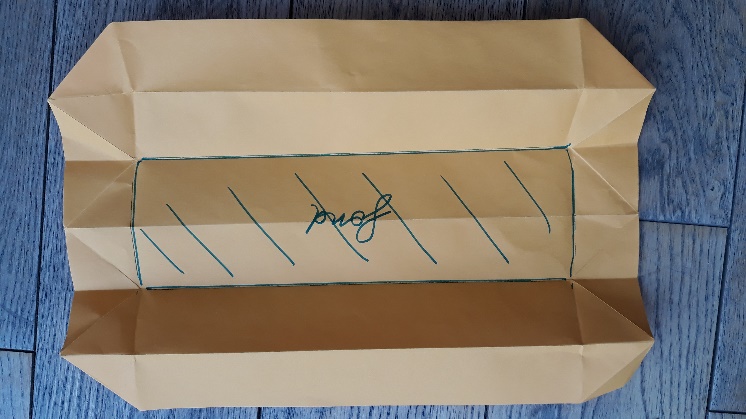 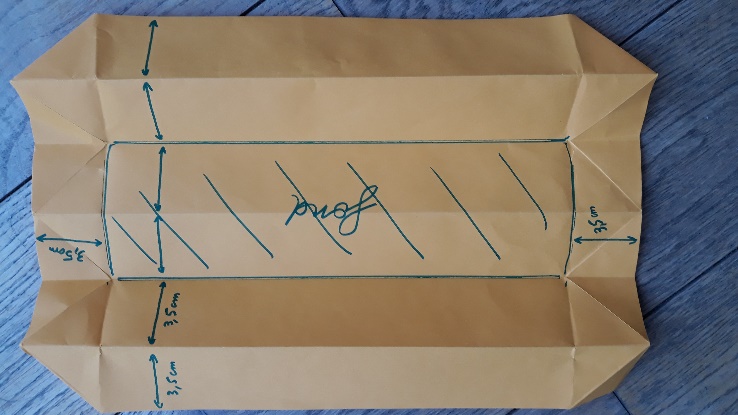 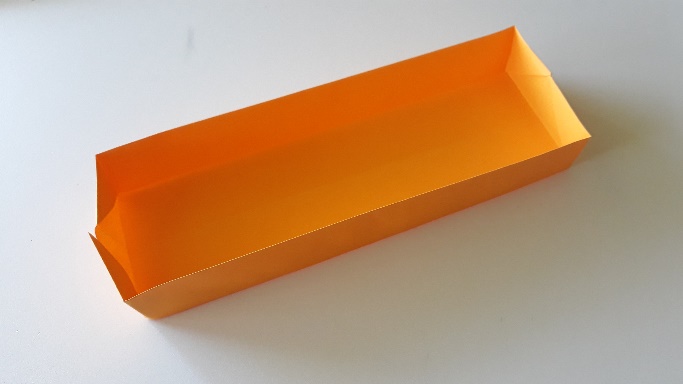 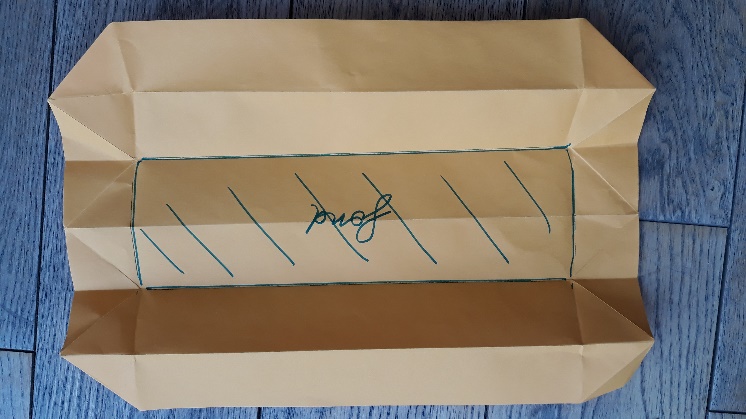 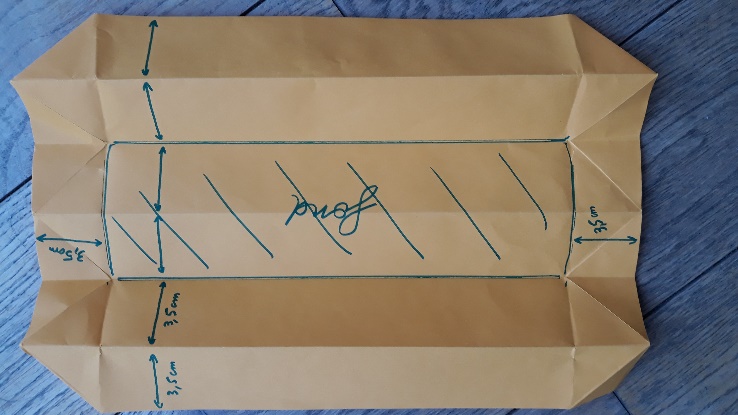 